Hejaramsor:
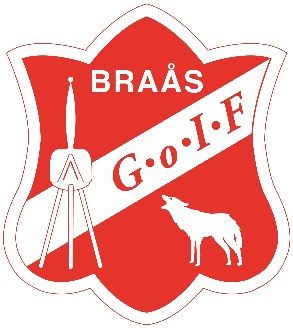 InledningVi är röda, vi är vita. Vi skall kämpa, vi skall slita. Braås Braås BraåsKom igen Braås kom igen (klapp 3 ggr)Braås bästa laget, ni får inte tappa taget. Gooo BraåsKämpa grabbar mera glöd, här på kanten har ni stöd. Braås Braås BraåsHeja Braås goa gäng, vi vill se er ta poäng. Braås Braås BraåsKämpa grabbar allt ni orkar, så att tröjan inte torkar. Braås Braås Braås Upp med ångan mera kol, dribbla bollen rakt i mål. Braås Braås Braås Upp på denna gröna äng, spelar världens bästa gäng. Braås Braås Braås Kämpa grabbar mera glöd, här på kanten har ni stöd. Braås Braås Braås Heja grabbar öka trycket, det kan aldrig bli för mycket. Braås Braås Braås Vi kan klappa, vi kan heja - målen får ni greja själva. Braås Braås Braås Heja grabbar satsa mera, så blir också målen flera. Braås Braås Braås Heja Braås kämpa på, använd huvud, vrist och tå. Braås Braås Braås Heja grabbar öka trycket, lägg nu in det stora rycket. Braås Braås Braås Heja Braås kom igen, vila får ni göra sen.  Heja Braås ni är laget, ni får inte tappa taget.  Spela vänster spela höger, spela så att bollen glöder. Braås Braås Braås
Vid mål Vilken passning vilket mål, hör från oss ett glädjevrål!!!!!!! Snyggaste målet som vi sett, gör nu gärna ännu ett. Braås Braås Braås Ge oss målet i repris, skjut precis på samma vis. Braås Braås Braås Toppen grabbar gör ett till, gärna flera om ni vill. Braås Braås Braås Tack för målet, det var bra. Flera så`na vill vi ha: Braås Braås Braås Tack skall ni ha, det gjorde ni bra. Braås Braås Braås
Vid motståndarmålBraås-grabbar kom tillbaka, snabb kvittering skulle smaka.Braås Braås BraåsSluta deppa kom igen, ni är vårat bästa gäng. Braås Braås Braås
Vid räddningVåran målis tar det Kallt och i målet tar han allt. Namn-namn-namnVåran målis han är bäst, han gör matchen till en fest. Namn-namn-namnVåran målvakt han är toppen, räddar allt med hela kroppen. Namn-namn-namn(Målvaktens namn) i buren, rena rama muren. (Målvaktens namn 3 ggr)